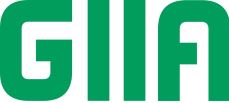 The Guernsey International Insurance AssociationNotice is hereby given that the 2022 Annual General Meeting of the Guernsey International Insurance Association will be held at Moore’s Hotel, The Pollet, St Peter Port, Guernseyon Thursday 17 February 2022 at 5.30 pmAGENDAApologies for absenceMinutes of the previous AGMMatters ArisingChairman’s ReportTreasurer’s report and consideration of the audited accounts6.	Election of Officers and Committee7.	Election of representative to serve on the GIBA Council8.	Appointment of Auditors9.	Any other business